01 июня 2016 года в профильном лагере дневного пребывания «Пчёлка» и  лагере труда и отдыха «Колосок», организованных  на базе школы прошёл День безопасности      В  первый день начала работы лагерей «Пчелка» и «Колосок» прошли мероприятия, направленные на предупреждение  детского травматизма, несчастных случаев, нарушений закона в период летних каникул.  С ребятами проведены беседы  и организован просмотр презентаций и  видеороликов по пожарной безопасности, безопасности в быту, в обществе, в мире окружающей природы, на  занятиях физической культуры и спортом, а также использования ресурсов информационного пространства, проведена викторина по правилам безопасности. Участковый инспектор  провел лекцию по предупреждению правонарушений. Проведена тренировочная эвакуация. В конце дня прошёл флешмоб «Здравствуй, безопасное лето!». 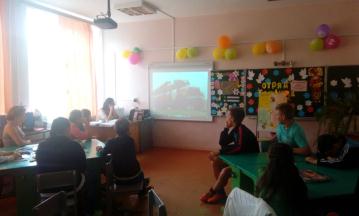 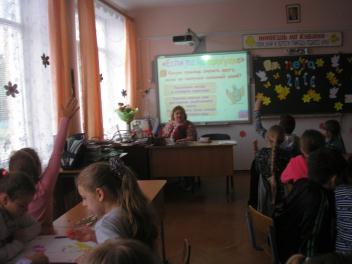 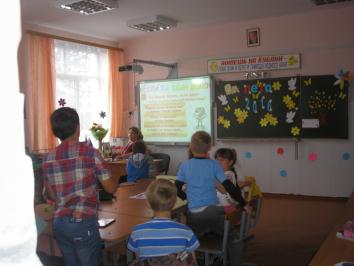 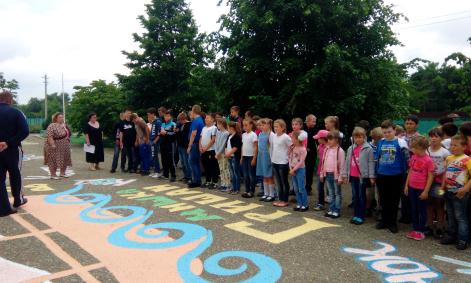 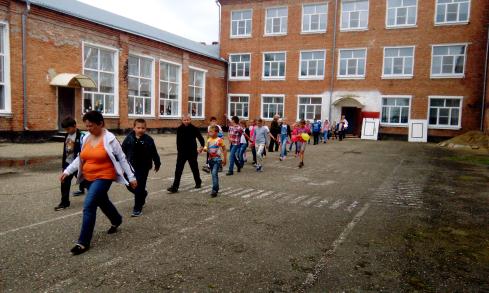 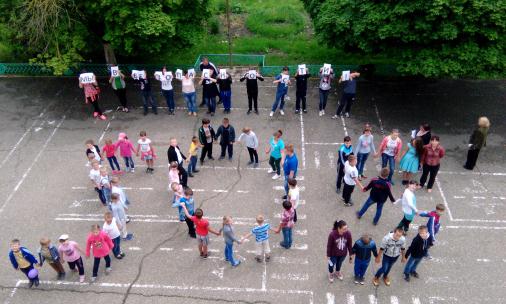 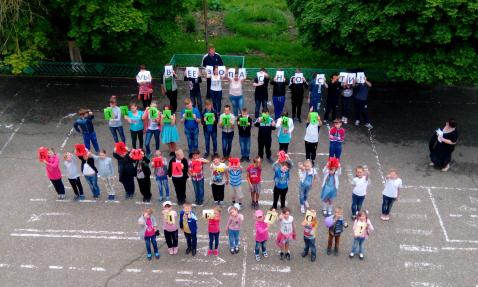 